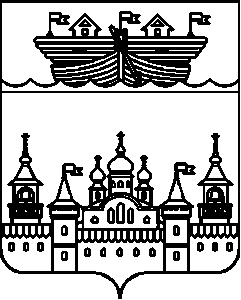 АДМИНИСТРАЦИЯ ГЛУХОВСКОГО СЕЛЬСОВЕТА ВОСКРЕСЕНСКОГО МУНИЦИПАЛЬНОГО РАЙОНА НИЖЕГОРОДСКОЙ ОБЛАСТИПОСТАНОВЛЕНИЕ01 августа 2018 года									№ 95Об утверждении Перечня автомобильных дорог общего пользования местного значения Глуховского сельсовета Воскресенского муниципального района Нижегородской области	В соответствии с Федеральным законом от 06.10.2003г. № 131-ФЗ «Об общих принципах организации местного самоуправления в Российской Федерации», Федеральным законом от 08.11.2007 г. № 257-ФЗ «Об автомобильных дорогах и о дорожной деятельности в Российской Федерации и о внесении изменений в отдельные законодательные акты Российской Федерации», Законом Нижегородской области от 04.12.2008 г. №157-З «Об автомобильных дорогах и о дорожной деятельности в  Нижегородской области», руководствуясь Уставом Глуховского сельсовета, администрация Глуховского сельсовета Воскресенского района Нижегородской области постановляет:1.Утвердить прилагаемый Перечень автомобильных дорог общего пользования местного значения Глуховского сельсовета.2.Отменить постановление администрации Глуховского сельсовета Воскресенского муниципального района Нижегорожской области- от 21 ноября 2013 года № 78 «Об утверждении Перечня автомобильных дорог общего пользования местного значения Глуховского сельсовета Воскресенского муниципального района Нижегородской области»;- от 06 марта 2014 года № 12 «О внесении дополнений в постановление администрации Глуховского сельсовета от 21.11.2013 года № 78 «Об утверждении Перечня автомобильных дорог общего пользования местного значения Глуховского сельсовета Воскресенского муниципального района Нижегородской области»»3. Обнародовать настоящее постановление на информационном стенде и разместить на официальном сайте администрации Воскресенского муниципального района Нижегородской области в информационно-телекоммуникационной сети «Интернет».4.Контроль за исполнением данного постановления оставляю за собой.5.Настоящее постановление вступает в силу со дня обнародованияГлава администрацииГлуховского сельсовета							И.Ю.ДубоваУТВЕРЖДЕНпостановлением администрации Глуховского сельсоветаОт 01.08.2018 г.№ 95Перечень автомобильных дорог общего пользованияместного значения Глуховского сельсоветаАдминистрацияГлуховского сельсоветаВоскресенскогоМуниципальногоРайонас. Глуховоул. Школьнаядом 1ИНН5212510443ОГРН 1105228000140АдминистрацияГлуховского сельсоветаВоскресенскогоМуниципальногоРайонас. Глуховоул. Школьнаядом 1ИНН5212510443ОГРН 1105228000140№Населенный пункт, наименование автодорогиИдентифика-ционный номер номер  автодорогиПротяженностьавтодорог (км)Категория автодорогиАдминистрацияГлуховского сельсоветаВоскресенскогоМуниципальногоРайонас. Глуховоул. Школьнаядом 1ИНН5212510443ОГРН 1105228000140АдминистрацияГлуховского сельсоветаВоскресенскогоМуниципальногоРайонас. Глуховоул. Школьнаядом 1ИНН5212510443ОГРН 11052280001401д.Белоусово2,247АдминистрацияГлуховского сельсоветаВоскресенскогоМуниципальногоРайонас. Глуховоул. Школьнаядом 1ИНН5212510443ОГРН 1105228000140АдминистрацияГлуховского сельсоветаВоскресенскогоМуниципальногоРайонас. Глуховоул. Школьнаядом 1ИНН5212510443ОГРН 1105228000140Ул.Речная52 216 905 ОП МП 0010,4621VАдминистрацияГлуховского сельсоветаВоскресенскогоМуниципальногоРайонас. Глуховоул. Школьнаядом 1ИНН5212510443ОГРН 1105228000140АдминистрацияГлуховского сельсоветаВоскресенскогоМуниципальногоРайонас. Глуховоул. Школьнаядом 1ИНН5212510443ОГРН 1105228000140Ул. Луговая52 216 905 ОП МП 0021,7851VАдминистрацияГлуховского сельсоветаВоскресенскогоМуниципальногоРайонас. Глуховоул. Школьнаядом 1ИНН5212510443ОГРН 1105228000140АдминистрацияГлуховского сельсоветаВоскресенскогоМуниципальногоРайонас. Глуховоул. Школьнаядом 1ИНН5212510443ОГРН 11052280001402д.Большое Содомово1,641IVАдминистрацияГлуховского сельсоветаВоскресенскогоМуниципальногоРайонас. Глуховоул. Школьнаядом 1ИНН5212510443ОГРН 1105228000140АдминистрацияГлуховского сельсоветаВоскресенскогоМуниципальногоРайонас. Глуховоул. Школьнаядом 1ИНН5212510443ОГРН 1105228000140Ул. Центральная52 216 905 ОП МП 0031,641IVАдминистрацияГлуховского сельсоветаВоскресенскогоМуниципальногоРайонас. Глуховоул. Школьнаядом 1ИНН5212510443ОГРН 1105228000140АдминистрацияГлуховского сельсоветаВоскресенскогоМуниципальногоРайонас. Глуховоул. Школьнаядом 1ИНН5212510443ОГРН 11052280001403д. Буслаево 1,075АдминистрацияГлуховского сельсоветаВоскресенскогоМуниципальногоРайонас. Глуховоул. Школьнаядом 1ИНН5212510443ОГРН 1105228000140АдминистрацияГлуховского сельсоветаВоскресенскогоМуниципальногоРайонас. Глуховоул. Школьнаядом 1ИНН5212510443ОГРН 1105228000140 Ул.Центральная52 216 905 ОП МП 0040,661IVАдминистрацияГлуховского сельсоветаВоскресенскогоМуниципальногоРайонас. Глуховоул. Школьнаядом 1ИНН5212510443ОГРН 1105228000140АдминистрацияГлуховского сельсоветаВоскресенскогоМуниципальногоРайонас. Глуховоул. Школьнаядом 1ИНН5212510443ОГРН 1105228000140Ул. Полевая52 216 905 ОП МП 0050,414IVАдминистрацияГлуховского сельсоветаВоскресенскогоМуниципальногоРайонас. Глуховоул. Школьнаядом 1ИНН5212510443ОГРН 1105228000140АдминистрацияГлуховского сельсоветаВоскресенскогоМуниципальногоРайонас. Глуховоул. Школьнаядом 1ИНН5212510443ОГРН 11052280001404с.Глухово3,678АдминистрацияГлуховского сельсоветаВоскресенскогоМуниципальногоРайонас. Глуховоул. Школьнаядом 1ИНН5212510443ОГРН 1105228000140АдминистрацияГлуховского сельсоветаВоскресенскогоМуниципальногоРайонас. Глуховоул. Школьнаядом 1ИНН5212510443ОГРН 1105228000140Ул. Школьная52 216 905 ОП МП 0070,678IVАдминистрацияГлуховского сельсоветаВоскресенскогоМуниципальногоРайонас. Глуховоул. Школьнаядом 1ИНН5212510443ОГРН 1105228000140АдминистрацияГлуховского сельсоветаВоскресенскогоМуниципальногоРайонас. Глуховоул. Школьнаядом 1ИНН5212510443ОГРН 1105228000140Ул.Медицинская52 216 905 ОП МП 008 0,921IVАдминистрацияГлуховского сельсоветаВоскресенскогоМуниципальногоРайонас. Глуховоул. Школьнаядом 1ИНН5212510443ОГРН 1105228000140АдминистрацияГлуховского сельсоветаВоскресенскогоМуниципальногоРайонас. Глуховоул. Школьнаядом 1ИНН5212510443ОГРН 1105228000140Ул.Садовая52 216 905 ОП МП 0090,55 IVАдминистрацияГлуховского сельсоветаВоскресенскогоМуниципальногоРайонас. Глуховоул. Школьнаядом 1ИНН5212510443ОГРН 1105228000140АдминистрацияГлуховского сельсоветаВоскресенскогоМуниципальногоРайонас. Глуховоул. Школьнаядом 1ИНН5212510443ОГРН 1105228000140Ул. Прудовая52 216 905 ОП МП 0100,25IVАдминистрацияГлуховского сельсоветаВоскресенскогоМуниципальногоРайонас. Глуховоул. Школьнаядом 1ИНН5212510443ОГРН 1105228000140АдминистрацияГлуховского сельсоветаВоскресенскогоМуниципальногоРайонас. Глуховоул. Школьнаядом 1ИНН5212510443ОГРН 1105228000140Ул. Береговая52 216 905 ОП МП 0110,634IVАдминистрацияГлуховского сельсоветаВоскресенскогоМуниципальногоРайонас. Глуховоул. Школьнаядом 1ИНН5212510443ОГРН 1105228000140АдминистрацияГлуховского сельсоветаВоскресенскогоМуниципальногоРайонас. Глуховоул. Школьнаядом 1ИНН5212510443ОГРН 1105228000140Ул.Молодёжная52 216 905 ОП МП 0120,645АдминистрацияГлуховского сельсоветаВоскресенскогоМуниципальногоРайонас. Глуховоул. Школьнаядом 1ИНН5212510443ОГРН 1105228000140АдминистрацияГлуховского сельсоветаВоскресенскогоМуниципальногоРайонас. Глуховоул. Школьнаядом 1ИНН5212510443ОГРН 11052280001405Д. Ёлкино 2,85АдминистрацияГлуховского сельсоветаВоскресенскогоМуниципальногоРайонас. Глуховоул. Школьнаядом 1ИНН5212510443ОГРН 1105228000140АдминистрацияГлуховского сельсоветаВоскресенскогоМуниципальногоРайонас. Глуховоул. Школьнаядом 1ИНН5212510443ОГРН 1105228000140Ул. Речная52 216 905 ОП МП 0131,189IVАдминистрацияГлуховского сельсоветаВоскресенскогоМуниципальногоРайонас. Глуховоул. Школьнаядом 1ИНН5212510443ОГРН 1105228000140АдминистрацияГлуховского сельсоветаВоскресенскогоМуниципальногоРайонас. Глуховоул. Школьнаядом 1ИНН5212510443ОГРН 1105228000140Ул.Школьная52 216 905 ОП МП 0141,262IVАдминистрацияГлуховского сельсоветаВоскресенскогоМуниципальногоРайонас. Глуховоул. Школьнаядом 1ИНН5212510443ОГРН 1105228000140АдминистрацияГлуховского сельсоветаВоскресенскогоМуниципальногоРайонас. Глуховоул. Школьнаядом 1ИНН5212510443ОГРН 1105228000140Ул.Береговая52 216 905 ОП МП 0150,399АдминистрацияГлуховского сельсоветаВоскресенскогоМуниципальногоРайонас. Глуховоул. Школьнаядом 1ИНН5212510443ОГРН 1105228000140АдминистрацияГлуховского сельсоветаВоскресенскогоМуниципальногоРайонас. Глуховоул. Школьнаядом 1ИНН5212510443ОГРН 11052280001406д. Липовка1,76АдминистрацияГлуховского сельсоветаВоскресенскогоМуниципальногоРайонас. Глуховоул. Школьнаядом 1ИНН5212510443ОГРН 1105228000140АдминистрацияГлуховского сельсоветаВоскресенскогоМуниципальногоРайонас. Глуховоул. Школьнаядом 1ИНН5212510443ОГРН 1105228000140Ул.Центральная52 216 905 ОП МП 0161,002IVАдминистрацияГлуховского сельсоветаВоскресенскогоМуниципальногоРайонас. Глуховоул. Школьнаядом 1ИНН5212510443ОГРН 1105228000140АдминистрацияГлуховского сельсоветаВоскресенскогоМуниципальногоРайонас. Глуховоул. Школьнаядом 1ИНН5212510443ОГРН 1105228000140Ул.Шуртыгинская52 216 905 ОП МП 0170,295IVАдминистрацияГлуховского сельсоветаВоскресенскогоМуниципальногоРайонас. Глуховоул. Школьнаядом 1ИНН5212510443ОГРН 1105228000140АдминистрацияГлуховского сельсоветаВоскресенскогоМуниципальногоРайонас. Глуховоул. Школьнаядом 1ИНН5212510443ОГРН 1105228000140Ул. Новая52 216 905 ОП МП 0180,463IVАдминистрацияГлуховского сельсоветаВоскресенскогоМуниципальногоРайонас. Глуховоул. Школьнаядом 1ИНН5212510443ОГРН 1105228000140АдминистрацияГлуховского сельсоветаВоскресенскогоМуниципальногоРайонас. Глуховоул. Школьнаядом 1ИНН5212510443ОГРН 11052280001407д. Поломерское1,228АдминистрацияГлуховского сельсоветаВоскресенскогоМуниципальногоРайонас. Глуховоул. Школьнаядом 1ИНН5212510443ОГРН 1105228000140АдминистрацияГлуховского сельсоветаВоскресенскогоМуниципальногоРайонас. Глуховоул. Школьнаядом 1ИНН5212510443ОГРН 1105228000140Ул. Мостовая52 216 905 ОП МП 0190,627IVАдминистрацияГлуховского сельсоветаВоскресенскогоМуниципальногоРайонас. Глуховоул. Школьнаядом 1ИНН5212510443ОГРН 1105228000140АдминистрацияГлуховского сельсоветаВоскресенскогоМуниципальногоРайонас. Глуховоул. Школьнаядом 1ИНН5212510443ОГРН 1105228000140 Ул.Нагорная52 216 905 ОП МП 0200,601IVАдминистрацияГлуховского сельсоветаВоскресенскогоМуниципальногоРайонас. Глуховоул. Школьнаядом 1ИНН5212510443ОГРН 1105228000140АдминистрацияГлуховского сельсоветаВоскресенскогоМуниципальногоРайонас. Глуховоул. Школьнаядом 1ИНН5212510443ОГРН 11052280001408Д. Попово1,83АдминистрацияГлуховского сельсоветаВоскресенскогоМуниципальногоРайонас. Глуховоул. Школьнаядом 1ИНН5212510443ОГРН 1105228000140АдминистрацияГлуховского сельсоветаВоскресенскогоМуниципальногоРайонас. Глуховоул. Школьнаядом 1ИНН5212510443ОГРН 1105228000140Ул. Центральная52 216 905 ОП МП 021 0,633IVАдминистрацияГлуховского сельсоветаВоскресенскогоМуниципальногоРайонас. Глуховоул. Школьнаядом 1ИНН5212510443ОГРН 1105228000140АдминистрацияГлуховского сельсоветаВоскресенскогоМуниципальногоРайонас. Глуховоул. Школьнаядом 1ИНН5212510443ОГРН 1105228000140Ул.Новая52 216 905 ОП МП 0220,401IVАдминистрацияГлуховского сельсоветаВоскресенскогоМуниципальногоРайонас. Глуховоул. Школьнаядом 1ИНН5212510443ОГРН 1105228000140АдминистрацияГлуховского сельсоветаВоскресенскогоМуниципальногоРайонас. Глуховоул. Школьнаядом 1ИНН5212510443ОГРН 1105228000140Ул.Полевая52 216 905 ОП МП 0230,796IVАдминистрацияГлуховского сельсоветаВоскресенскогоМуниципальногоРайонас. Глуховоул. Школьнаядом 1ИНН5212510443ОГРН 1105228000140АдминистрацияГлуховского сельсоветаВоскресенскогоМуниципальногоРайонас. Глуховоул. Школьнаядом 1ИНН5212510443ОГРН 11052280001409Д. Черново2,118 АдминистрацияГлуховского сельсоветаВоскресенскогоМуниципальногоРайонас. Глуховоул. Школьнаядом 1ИНН5212510443ОГРН 1105228000140АдминистрацияГлуховского сельсоветаВоскресенскогоМуниципальногоРайонас. Глуховоул. Школьнаядом 1ИНН5212510443ОГРН 1105228000140Ул. Волкова52 216 905 ОП МП 0251,269IVАдминистрацияГлуховского сельсоветаВоскресенскогоМуниципальногоРайонас. Глуховоул. Школьнаядом 1ИНН5212510443ОГРН 1105228000140АдминистрацияГлуховского сельсоветаВоскресенскогоМуниципальногоРайонас. Глуховоул. Школьнаядом 1ИНН5212510443ОГРН 1105228000140Ул. Полевая52 216 905 ОП МП 0260,849IV Д. Родионово 1,015Ул. Озёрная52 216 905 ОП МП 027 1,015IV10Д.Анненка 1,73 Ул. Центральная52 216 905 ОП МП 0280,435IV11Ул. Перенгская52 216 905ОП МП 0290.468IV Ул. Молодёжная52 216 905 ОП МП 0300,473IV Ул. Береговая52 216 905 ОП МП 0570,354IVП.Красный Яр14,583Ул.Юбилейная52 216 905 ОП МП 0310.449IV12Ул.Северная52 216 905 ОП МП 0320.496IVУл.Добролюбова52 216 905 ОП МП 0330.519IVУл.Белинского52 216 905 ОП МП 0340.45IVУл.Короленко52 216 905 ОП МП 0350.467IVУл.Пушкина52 216 905 ОП МП 0360.4IVУл.Горького52 216 905 ОП МП 0370.363IVУл.Красногорская52 216 905 ОП МП 0380.35IVУл.Школьная52 216 905 ОП МП 0390.15IVУл.Советская52 216 905 ОП МП 0400.711IVУл.Почтовая52 216 905 ОП МП 0410.171IVУл.Парковая52 216 905 ОП МП 0420.36IVУл.Ленина52 216 905 ОП МП 0431.198IVУл.Железнодорожная52 216 905 ОП МП 0440.556IVУл.Больничная52 216 905 ОП МП 0451.723IVУл.Гагарина52 216 905 ОП МП 0460.643IVУл.Восточная52 216 905 ОП МП 0470.565IVУл.Сухоборская52 216 905 ОП МП 0480.865IVУл.Лесная52 216 905 ОП МП 0490.354IVУл.Производственная52 216 905 ОП МП 0500.538IVУл.Путевая52 216 905 ОП МП 0540.883IVУл.Озёрная52 216 905 ОП МП 0510.768IVУл.Новая52 216 905 ОП МП 0521,111IVУл.Лесозаводская52 216 905 ОП МП 0530.493IVП.Мирный5,112подъезд к пос. Мирный52 216 905 ОП МП 0564,4IV13Ул.Заречная52 216 905 ОП МП 0550.712IVИТОГ по сельсовету                                                    40,867ИТОГ по сельсовету                                                    40,867ИТОГ по сельсовету                                                    40,867ИТОГ по сельсовету                                                    40,867ИТОГ по сельсовету                                                    40,867ИТОГ по сельсовету                                                    40,867